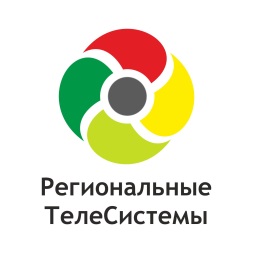 Генеральному директоруООО «Региональные ТелеСистемы Групп»	Романенко Д.В.г. Белгород, ул. Костюкова, дом 13 б, офис 3от _____________________________________________________________________                                                                                                                                         (наименование организации/ИП) Адрес подключения услуги ________________________________________________    Номер договора__________________________________________________________ИНН____________________________________________________________________                                                    Лицо подающее заявление (ФИО)________________________________заявление на расторжение договора1.Прошу Вас расторгнуть договор об оказании услуг связи с «____» ___________________20____г. Оплату задолженности в полном объеме за текущий расчетный период гарантируем в течение  5 рабочих дней с момента написания заявления.Причина расторжения договора:______________________________________________________________________________________________________2.Неиспользованный на дату подписания настоящего заявления остаток денежных средств, внесенных абонентом в качестве аванса на закрываемый лицевой счет, прошу (выберите нужный пункт): Считать внесенными в качестве авансового платежа по договору на оказание услуг связи№ _________________________________________ наименование  услуги по договору Интернет / КТВ / Телефон  (необходимое подчеркнуть)(Возможность использования данного пункта  при условии переноса средств в пределах одного Юридического лица)Банка Перечислить на расчетный счет по реквизитам:Наименование ______________________________________________________________________________________(БИК/ИННН/КППП)Расчетный счет ___________________________________________________________________________________________ Кор. счет _________________________________________________________________________________________________ От получения остатка денежных средств отказываюсь.Подпись абонента (Представитель) ___________________________ Дата «____»  ___________ 20___г.                                                                          МПСлужебные отметки:Заявление принято к исполнению«_____» _______________ 20____г.____________________________________________________________________                                                                                                               (Ф.И.О. и  подпись сотрудника ООО «Региональные ТелеСистемы Групп»)М.П.(паспортные данные  лица, подающего заявление)(номер доверенности)(контактный телефон/e-mail  лица, подающего заявления) Качество связиПереключение к другому провайдеруДругая причина:Качество услуг и обслуживанияФинансовые трудности________________________________